РЕЗЮМЕ ВЫПУСКНИКА ИНЖЕНЕРНО-ЭКОНОМИЧЕСКОГО ФАКУЛЬТЕТАІ. Общие сведенияІІ. Результаты обученияІІІ. Самопрезентация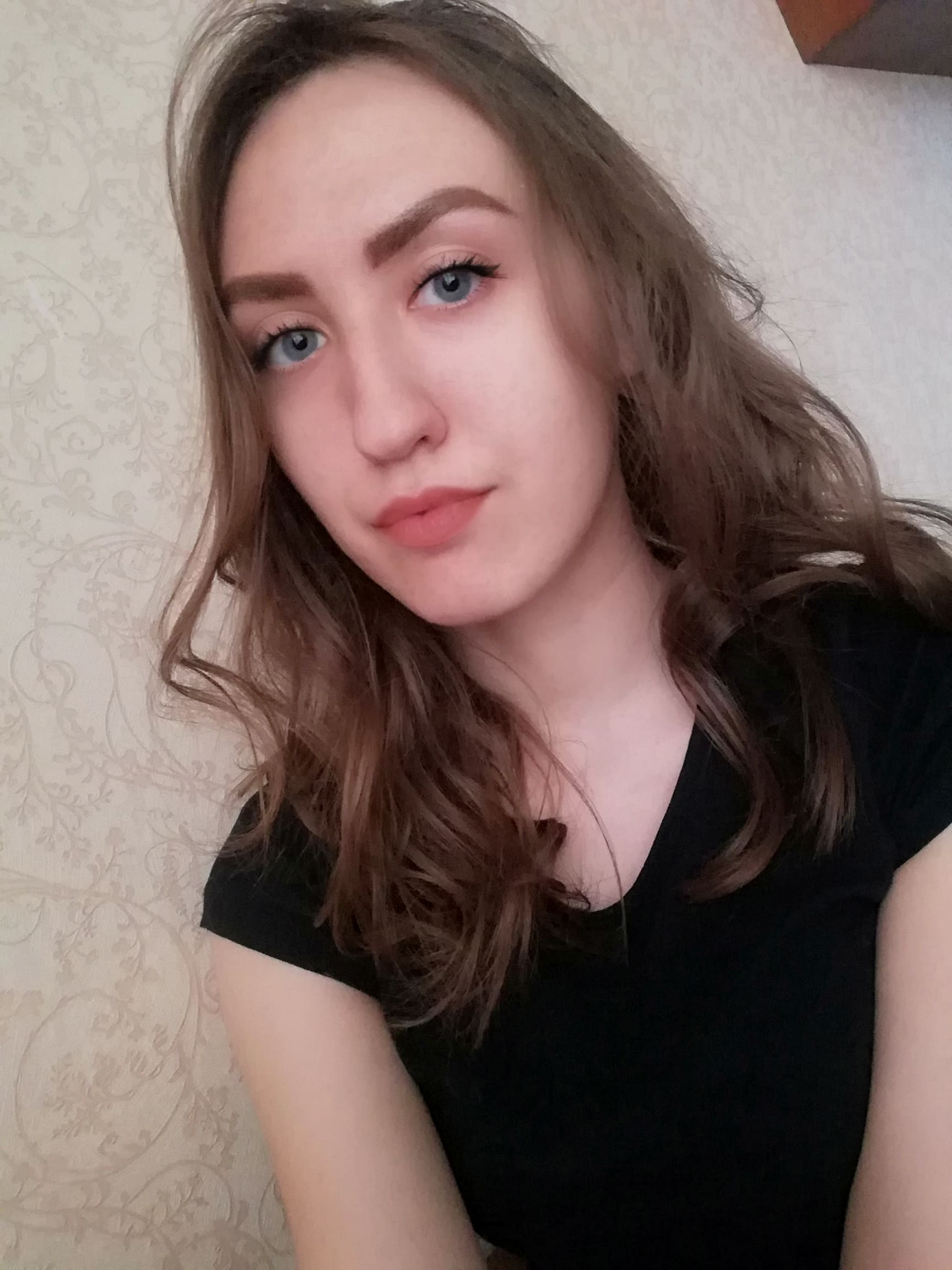 Основные дисциплины по специальности, изучаемые в БГТУДисциплины курсового проектирования1. Экономическая теория2. Экономика организации 3. Менеджмент4. Статистика 5. Бухгалтерский учет6. Анализ хозяйственной деятельности7. Прогнозирование и планирование экономики8. Организация труда9. Инвестиционное проектирование10. Внешнеэкономическая деятельность11. Планирование на предприятии отрасли12. Организация производства               1. Макроэкономика               2. Менеджмент               3. Технология и оборудование производств стеклянных изделий                                                              4. Экономика организации                 5. Анализ хозяйственной деятельности               6. Инвестиционное проектирование               7. Организация производстваСредний балл по дисциплинам специальности7,5Места прохождения практикиОАО «Минский комбинат силикатных изделий», ОАО «Радошковичский керамический завод», ОАО «Гомельстекло» Владение иностранными языками (указать язык); наличие международных сертификатов: ТОЕFL, FСЕ/САЕ/СРЕ, ВЕС и т.д.Английский язык (средний уровень)Дополнительное образование (курсы, семинары и др.)−Компетенции по использованию современных программных продуктовMS Office/Word/Exсel/PowerPoint (хороший уровень пользователя)Mathcad, Visual Basic (средний уровень пользователя)Научно-исследовательская работа (участие в проектах, конкурсах, конференциях, публикации и др.)1. 68-я научно-техническая конференция учащихся, студентов и магистрантов, доклад;Стажировки/Опыт работы−Жизненные планы, хобби и планируемая сфера деятельностиУсовершенствование знаний и навыков, полученных в университете. Желание развиваться в сфере экономики, внешнеэкономической деятельности предприятий, менеджмента, маркетингаЛичные качестваТрудолюбие, ответственность, исполнительность, организованность, коммуникабельность, настойчивость, быстрая обучаемостьЖелаемое место работы (область/город/предприятие)г. Минск/Минская область 